Croix de l’ancien cimetière : n°1 du planAncienne croix du cimetière initialement situé derrière la collégiale.Croix latine cylindrique : la croix latine est le symbole de la chrétienté mais elle
résulte d’une évolution la vénération de la croix ne se rapporte à la crucifixion du Christ mais à sa résurrection : c’est un signe de victoire sur la mort.Face est Christ, Face ouest Vierge à l’enfantPiédestal composé d’une base carrée et d’un soubassement cubique en moellons assemblés sur 4 niveaux, surmonté d’un couronnement en saillie.Dé octogonal à 8 compartiments dans lesquels on peut voir :la  Vierge, St Jean Baptiste, St Antoine, Ste Anne, 2 évêques, St Victor et Ste Couronne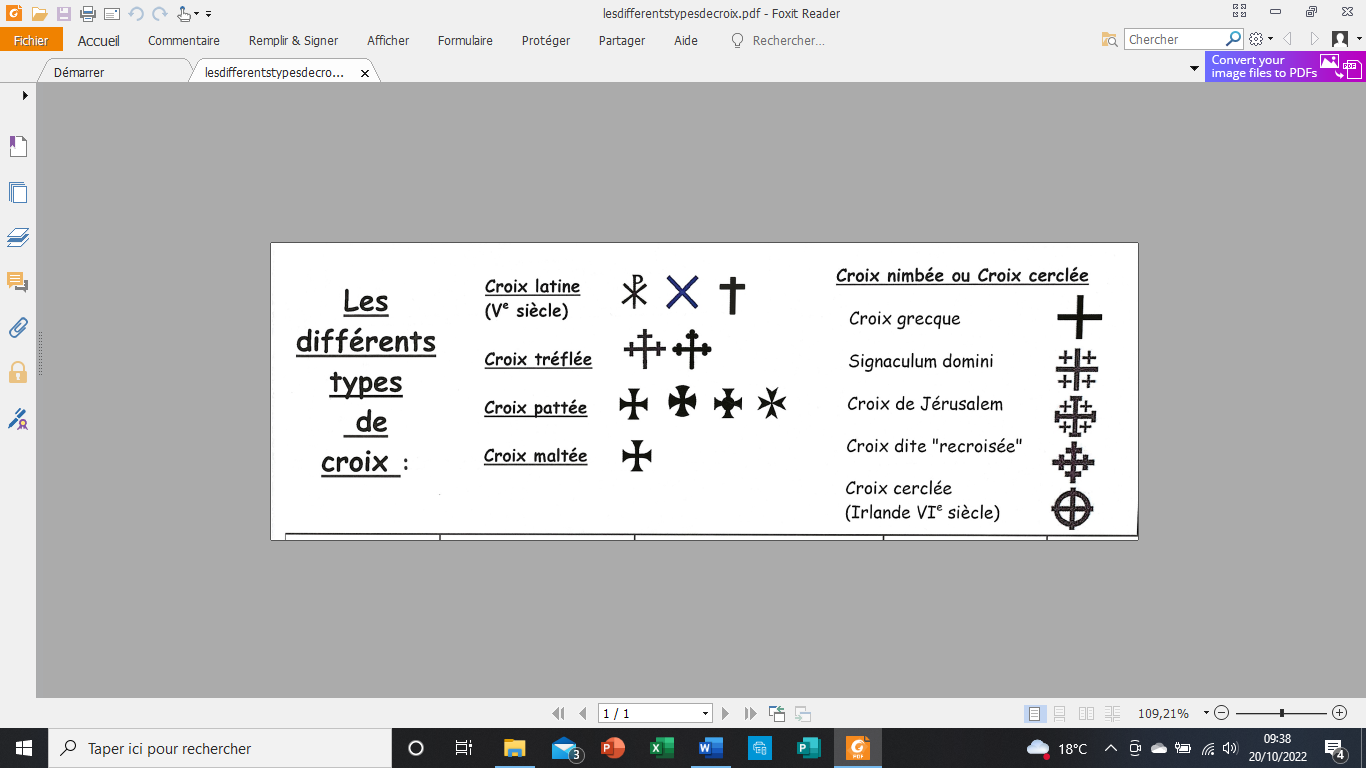 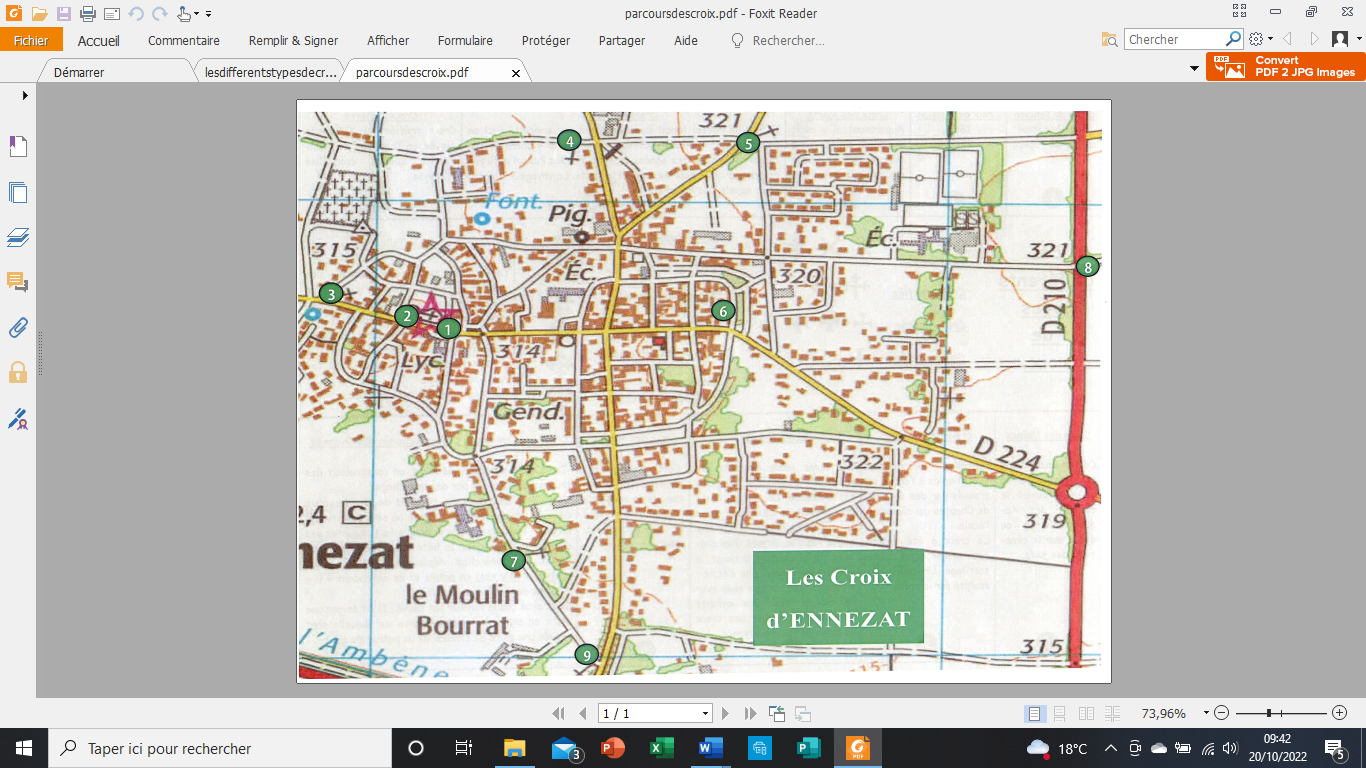 